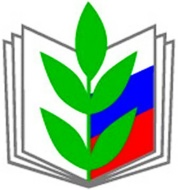 ПРОФЕССИОНАЛЬНЫЙ СОЮЗ РАБОТНИКОВ НАРОДНОГО ОБРАЗОВАНИЯ И НАУКИ РОССИЙСКОЙ ФЕДЕРАЦИИ(ОБЩЕРОССИЙСКИЙ ПРОФСОЮЗ ОБРАЗОВАНИЯ)АЛТАЙСКАЯ КРАЕВАЯ ОРГАНИЗАЦИЯП Р Е З И Д И У МП О С Т А Н О В Л Е Н И Е22 декабря 2020 г.	                 г. Барнаул                      	   Протокол № 6-5Об итогах прохождения работниками образованиямедицинских осмотров и санминимумов в 2020 году          Заслушав и обсудив информацию главного технического инспектора труда краевой организации Профсоюза Н.П. Янкова, президиум краевой                организации Профсоюза П О С Т А Н О В Л Я Е Т:1. Информацию об итогах мониторинга по долгам перед работниками учреждений образования за прохождение медицинских осмотров и действиях профсоюзных организаций по данному вопросу принять к сведению (приложение 1).2. Направить обращение в Прокуратуру Алтайского края о нарушении действующего законодательства в части оплаты за прохождение медицинских осмотров педагогическими работниками из собственных средств.3. Обратиться к министру образования и науки Алтайского края М.А. Костенко по активизации контроля и дальнейшей проработки с главами муниципальных образований края вопроса обеспечения прохождения медосмотров работниками отрасли в строгом соответствии с действующим законодательством. 4. Председателям Чарышской, Баевской, Тогульской, Усть-Калманской, Шелаболихинской районных организаций Профсоюза усилить контроль прохождения периодического медосмотра работниками образовательных организаций в обозначенные комитетами по образованию сроки.5. Указать председателям территориальных организаций Профсоюза, территориальных организаций Профсоюза, не принявших участие в мониторинге медосмотров в 2020 г. (приложение 2), на необходимость повышения персональной ответственности за исполнение решений президиума краевой организации в интересах членов Профсоюза. Контроль за исполнением данного постановления возложить на Янкова Н.П.,  главного технического инспектора труда Алтайской краевой организации Общероссийского Профсоюза образования. 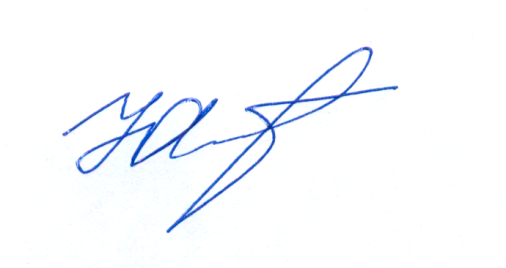 Председатель Алтайскойкраевой организации Профсоюза					   Ю. Г. Абдуллаев Приложение № 1                                                   ИНФОРМАЦИЯо ситуации с прохождением медосмотров работниками образовательных организаций Алтайского края в 2020 году Одним из важных направлений деятельности Алтайской краевой организации Профсоюза является осуществление общественного контроля за прохождением работниками образования обязательных медицинских осмотров и психиатрических освидетельствований.  	В течение 2013-2020 гг. комитет Алтайской краевой организации Профсоюза неоднократно на разных уровнях социального партнёрства поднимал вопрос о том, что в связи с дефицитом муниципальных бюджетов и  недофинансированием данной статьи расходов работники многих  образовательных организаций,  в нарушение действующего трудового законодательства,  проходят обязательные периодические медосмотры за счет собственных средств, без последующего возмещения понесенных ими затрат.           Так, по результатам мониторинга, проведенного председателями территориальных организаций Профсоюза в мае-сентябре 2019 года, президиум констатировал, что ситуация улучшилась, но не разрешилась полностью. По итогам мониторинга, 567 работников образовательных организаций прошли в 2019 г. медосмотры за свой счет, и это только цифры профсоюзных организаций, принявших участие в данном мониторинге. Общая сумма долга перед работниками составила при этом более 735 тысяч рублей. На основании результатов мониторинга, президиум краевой организации Профсоюза, как и в декабре 2018 г., снова обратился в Прокуратуру Алтайского края по данному вопросу. Также были направлены обращения в Министерство образования и Министерство здравоохранения Алтайского края по организации контроля за соблюдением порядка проведения и качеством медицинских осмотров в соответствующих структурах. Более того, после обращения крайкома Министерство здравоохранения Алтайского края просило сообщать случаи некачественного проведения медосмотров или проведенного такового не в полном объеме. Динамику состояния ситуации за прошедшее время иллюстрируют результаты мониторинга, проведенного по решению президиума краевого комитета Профсоюза в сентябре-октябре 2020 года. В нём приняли участие 41 территориальная (районные, городские) организация, а также первичные профсоюзные организации профессионального образования: Барнаульский государственный педагогический колледж, Рубцовский педагогический колледж, Алтайская академия гостеприимства, Бийский технологический институт, Алтайский государственный гуманитарно-педагогический университет имени В.М. Шукшина.  Общая численность работников образовательных учреждений, участвовавших в мониторинге, составила 42 222 человека.            Список профсоюзных организаций, не принявших участие в мониторинге, прилагается. Информация по долгам перед работниками за пройденные медосмотры, полученная с мест,  отображена в таблице 1.                                                                                                Таблица №1Как видно по таблице, напряженной остается ситуация в Баевском, Чарышском, Тогульском районах, где работники образовательных организаций проходят обязательные медосмотры за свой счет, хотя решением Минздрава Алтайского края медицинским учреждениям запрещено брать оплату с физических лиц - работников образовательных организаций (без договора). При этом руководители образовательных организаций компенсируют понесенные затраты работников отгулами, дополнительными днями к отпуску (причем неравноценными – в Баевском районе уже не первый год дают всего один день, а работник вынужден проходить медосмотр порой не за один день, да и стоимость медосмотра также неравноценна компенсации в днях - 2500 рублей), или с последующей выплатой денежных средств по мере поступления таковых – в Чарышском районе, что является также нарушением трудового законодательства и бухгалтерской отчетности. Таким образом, прокурорские проверки по обращению краевого комитета приносят результат, но не такой значительный как хотелось бы работникам. Так, после обращения в прокуратуру были возвращены денежные средства работникам за пройденные медосмотры:- в Шелаболихинском районе - 31 работнику, причем еще 12 работникам Ильинской СОШ, которые лично обратились в прокуратуру;- в Тюменцевском районе -12 работникам Королевской СОШ и - 11 работникам МБУДО Тюменцевский ЦДТ;- в Тогульском районе - 5 работникам за 2020 год и 11 работникам МКОУ «ТСОШ» и д/сад «Снежинка» за 2019год.Когда дождутся своей очереди остальные работники в указанных в таблице районах, непонятно.В 2020 году проведение медосмотров существенно осложнилось в связи с пандемией новой коронавирусной инфекции COVID-19, К примеру, были перенесены периодические медицинские осмотры в Тогульском районе, в Завьловском районе прошли медосмотры только 103 работника из 593, в Краснощековском районе прошли медосмотры 231 работник в срок, а 83 работникам - перенесены, в Кулундинском районе прошли 495 работников, для  236 - перенесены, в Локтевском районе перенесли медосмотры всем 620 работникам образовательных организаций, в Михайловском районе - для 375 работников, в Романовском районе перенесены для всех работников.Определенную озабоченность вызывает вопрос финансирования профессиональной подготовки и аттестации работников образовательных организаций, установлены случаи прохождения санитарно-гигиенического минимума, приобретение медкнижек за счет средств работников в следующих территориях: Бийский, Волчихинский, Панкрушихинский, Ребрихинский, Топчихинский, Третьяковский районы.Необходимо отметить, что постоянный контроль за проведением обязательных медосмотров со стороны  краевой организации Профсоюза и районных организаций Профсоюза способствовал положительному решению вопроса проведения медосмотров - наблюдается и позитивная динамика по увеличению финансирования медосмотров, во многих муниципальных образованиях в 2019, 2020 гг. впервые были заложены деньги на проведение медосмотров. Финансирование медосмотров в 2019 году составило более 60,4 млн рублей, что почти на 7 млн. рублей больше, чем годом ранее. Стоимость медосмотров колеблется от 682 рублей в г. Бийске до 4900 рублей в Змеиногорском районе. В среднем по краю стоимость периодического медосмотра составила около 2400 рублей.В последнее время приобрела остроту и проблема прохождения работниками сферы образования обязательных психиатрических освидетельствований. При проверках образовательных организаций территориальными органами Государственной инспекции труда участились случаи привлечения к административной ответственности как юридических лиц (организаций), так и должностных лиц (руководителей) образовательных организаций за допуск работников к исполнению трудовых обязанностей без прохождения обязательного психиатрического освидетельствования. По этому поводу краевой комитет Профсоюза направил в территории информационно-разъяснительное письмо, подобное письмо размещено на сайте Общероссийского Профсоюза образования. Работа по оказанию помощи руководителям образовательных организаций и членам Профсоюза в данном направлении продолжается совместно с отделом по надзору за соблюдением законодательства в сфере образования Минобрнауки края и АИРО им.А.М. Топорова.        ВЫВОДЫ:        В результате совместной работы краевой организации Профсоюза и Минобрнауки Алтайского края с местными органами власти и профорганизациями по исполнению данного поручения, ситуация в некоторых вопросах изменилась в лучшую сторону:           - число работников, прошедших медосмотр за свой счет, увеличилось по  сравнению с прошлым годом почти на 448 человек, руководители образовательных организаций стали выплачивать долги по мере поступления денежных средств, в целом сумма долга перед работниками уменьшились на 183 478 рублей по сравнению с прошлым годом;          - повсеместно идет увеличение финансирования на медосмотры, на 2020 год деньги заложены почти во всех муниципальных образованиях.          Проблемы, поднимаемые профсоюзной стороной, несмотря на позитивную динамику, остаются актуальными. На их фоне появляются новые, непосредственно связанные с финансированием медицинских осмотров и  психиатрических освидетельствований работников образования, санминимумами  и порядком их  проведения. Поэтому требуется активизировать действия Профсоюза и органов исполнительной власти и образовательных организаций по данному вопросу, исключив случаи прохождения медосмотров работниками образовательных организаций за свой счет, как того и требует действующее трудовое законодательство.Главный технический инспектор труда Алтайской краевой организации Профсоюза 				  Н.П. Янков                                                                                         Приложение №2СПИСОКтерриториальных организаций Профсоюза,не принявших участие в мониторинге медосмотров в 2020 г.1. Алейская территориальная – председатель Халина Наталья Владимировна;2. Алтайская – председатель Клименко Наталья Викторовна;3. Белокурихинская городская – председатель Смолякова Людмила Анатольевна;4. Заринская районная –  председатель Кудрявцева Елена Николаевна;5. Зональная районная –  председатель Толстова Светлана Вячеславовна;6. Калманская районная –  председатель  Здерева Елена Григорьевна; 7. Косихинская – председатель Титова Ольга Леонидовна; 8. Красногорская – председатель Маковка Зинаида Васильевна; 9. Курьинская – председатель Медведева Наталья Александровна; 10. Кытмановская – председатель Гриценко Нина Викторовна;11. Немецкая – председатель Попова Ирина Анатольевна; 12. Новичихинская – председатель Ильина Лариса Владимировна;13. Новоалтайская городская – председатель Доброгорская  Елена Викторовна;14. Солонешенская – председатель Головина Ольга Ивановна; 15. Тальменская – председатель Дегтярева Наталья Николаевна;16. Троицкая – Заболотникова Ирина Александровна;17. Усть-Пристаньская – председатель  Уваров Василий Михайлович; 18. Шипуновская – Губчук Дмитрий Петрович.Территории(районы края)Число работников, прошедших медосмотр за свой счёт  (чел.)Долг работодателей (руб.)1. Баевский100 (2020 г.)  289 (2018-2019 гг.)Погашают предоставлением дополнительных дней к отпуску2. Чарышский356180 0003. Тогульский183 (2020), 58 (2018-2019 гг.)306 0624. Усть-Калманский1737 0005. Шелаболихинский35 1426. Поспелихинский 923 961ИТОГО:1015 работников 552 165